Двадцать девятое заседание двадцать седьмого созываПРОЕКТРЕШЕНИЕ06 апреля   2018 года № 87Об утверждении Положения о порядке организации рассмотрения обращений и приема граждан в Совете сельского поселения Насибашевский сельсовет МР Салаватский район Республики БашкортостанРуководствуясь Федеральным законом от 02.05.2006 № 59-ФЗ «О порядке рассмотрения обращений граждан Российской Федерации», Законом Республики Башкортостан от 12.12.2006 № 391-з «Об обращениях граждан в Республике Башкортостан»,Уставом сельского поселения Насибашевский сельсовет МР Салаватский район РБ,Совет сельского поселения Насибашевский сельсовет МР Салаватский район Республики Башкортостан  решил:1. Утвердить прилагаемое Положение о порядке организации рассмотрения обращений и приема граждан в Совете сельского поселения Насибашевский сельсовет МР Салаватский район РБ. 2. Назначить публичные слушания по проекту решения Совета сельского поселения Насибашеский сельсовет муниципального района Салаватский район Республики Башкортостан «Об утверждении Положения о порядке организации рассмотрения обращений и приема граждан в Совете сельского поселения Насибашевский сельсовет МР Салаватский район Республики Башкортостан».3. Организацию и проведение публичных слушаний по проекту Решения  возложить на Комиссию по подготовке и проведению публичных слушаний по проекту решения Совета сельского поселения Насибашевский сельсовет муниципального района Салаватский район Республики Башкортостан Башкортостан «Об утверждении Положения о порядке организации рассмотрения обращений и приема граждан в Совете сельского поселения Насибашевский сельсовет МР Салаватский район Республики Башкортостан». (далее - Комиссия) в следующем составе: председатель Комиссии – Мирхайдаров Ильгиз Шарифьянович - депутат избирательного округа № 1; члены Комиссии:Кутушкин Аскат Петрович, депутат избирательного округа № 8;Хакимов Фанил Тавилович, - депутат избирательного округа №2.    4. Утвердить Порядок учета предложений по проекту решения Совета сельского поселения Насибашевский сельсовет муниципального района Салаватский район Республики Башкортостан  «Об утверждении Положения о порядке организации рассмотрения обращений и приема граждан в Совете сельского поселения Насибашевский сельсовет МР Салаватский район Республики Башкортостан», а также участия граждан в его обсуждении», согласно приложению № 14.5. Настоящее решение вступает в силу со дня его обнародования.6. Настоящее решение подлежит обнародованию и размещению на сайте сельского поселения Насибашевский сельсовет МР Салаватский район: http://nasibash.ru/. в сети Интернет.Глава сельского поселения 			                             Р.К.БикмухаметоваУтвержденорешением Совета сельского поселения Салаватский сельсовет МР Салаватский район«          » апреля 2018 № Положениео порядке организации рассмотрения обращений и приема граждан в Совете сельского поселения Насибашевский сельсовет муниципального района Салаватский район Республики Башкортостан1. Общие положения1.Положение о порядке организации рассмотрения обращений и приема граждан в Совете сельского поселения Насибашевский сельсовет МР Салаватский район Республики Башкортостан(далее – Положение) разработано в целях повышения качества работы по рассмотрению обращений граждан, поступивших в Совет сельского поселения Насибашевский сельсовет МР Салаватский район Республики Башкортостан (далее – Совет сельского поселения), и определяет сроки и последовательность действий, правила ведения делопроизводства по обращениям граждан, устанавливает основные требования к организации личного приема граждан в Совете сельского поселения.2. Рассмотрение обращений граждан в Совете сельского поселения осуществляется в соответствии с Конституцией Российской Федерации, Федеральным законом от 06.10.2003 № 131-ФЗ "Об общих принципах организации местного самоуправления в Российской Федерации", Федеральным законом от 02.05.2006 № 59-ФЗ "О порядке рассмотрения обращений граждан Российской Федерации", Законом Республики Башкортостан от 12.12.2006 № 391з «Об обращениях граждан в Республике Башкортостан», Уставом сельского поселения Насибашевский сельсовет МР Салаватский район Республики Башкортостан (далее – Устав сельского поселения Насибашевский сельсовет МР Салаватский район РБ), настоящим Положением. 3. Настоящее Положение распространяется на все обращения граждан, подлежащие рассмотрению в соответствии с Федеральным законом от 02.05.2006 № 59-ФЗ "О порядке рассмотрения обращений граждан Российской Федерации" (далее – Федеральный закон № 59-ФЗ), за исключением обращений, которые подлежат рассмотрению в порядке, установленном федеральными конституционными законами и иными федеральными законами.4. Настоящий Порядок не распространяется на:1) жалобы на нарушения прав граждан и организаций при предоставлении муниципальных услуг, направленные в соответствии с Федеральным законом от 27.07.2010 № 210-ФЗ "Об организации предоставления государственных и муниципальных услуг" (далее - Федеральный закон № 210-ФЗ);2) жалобы на решения и действия (бездействие) органов местного самоуправления сельского поселения Насибашевский сельсовет МР Салаватский район РБ и их должностных лиц, муниципальных служащих, поданные в соответствии со статьей 11.2 Федерального закона № 210-ФЗ;3) запросы о предоставлении информации о деятельности органов местного самоуправления сельского поселения Насибашевский сельсовет МР Салаватский район РБ, направленные в соответствии с Федеральным законом от 09.02.2009 № 8-ФЗ "Об обеспечении доступа к информации о деятельности государственных органов и органов местного самоуправления";4) заявления о возбуждении дела об административном правонарушении, жалобы на постановление по делу об административном правонарушении и определения об отказе в возбуждении дела об административном правонарушении, рассматриваемые в соответствии с Кодексом Российской Федерации об административных правонарушениях;5) обращения граждан о даче согласия на замещение на условиях трудового договора должности в организации и (или) на выполнение в данной организации работ (оказание данной организации услуг) на условиях гражданско-правового договора; обращения муниципальных служащих и работников о фактах обращения в целях склонения служащего и работника к совершению коррупционных правонарушений и иные обращения в целях реализации Федерального закона от 25.12.2008 № 273-ФЗ "О противодействии коррупции";6) подлежащие рассмотрению в судебном порядке заявления, ходатайства и жалобы;7) иные обращения, порядок рассмотрения которых установлен федеральными конституционными законами и федеральными законами.5. Настоящее Положение распространяется на правоотношения, связанные с рассмотрением Советом депутатов и депутатами Совета сельского поселения обращений граждан, объединений граждан, в том числе юридических лиц (далее – обращения граждан).6. Настоящее Положение распространяется на правоотношения, связанные с рассмотрением обращений иностранных граждан и лиц без гражданства, за исключением случаев, установленных международным договором Российской Федерации или федеральным законом.7. Понятия и термины, применяемые в настоящем Положении, используются в тех же значениях, в которых они приведены в Федеральном законе № 59-ФЗ и Законом Республики Башкортостан от 12.12.2006 № 391з «Об обращениях граждан в Республики Башкортостан».8. Обращения граждан по вопросам, находящимся в компетенции Совета сельского поселения, подлежат обязательному рассмотрению Главой сельского поселения и (или) депутатами Совета сельского поселения.9. Рассмотрение обращений граждан включает рассмотрение обращений в письменной форме или в форме электронного документа, а также устных обращений граждан, в том числе поступающих в ходе личного приема.10. Организация работы по рассмотрению письменных и устных обращений граждан и их регистрация осуществляется специалистом администрации сельского поселения Насибашевский сельсовет МР Салаватский район РБ, за которым закреплены функции по работе с обращениями граждан (далее – уполномоченный специалист администрации) (по согласованию).Уполномоченный специалист администрации осуществляет анализ поступивших обращений граждан, подготавливает информационные и аналитические материалы.11. Информация о порядке рассмотрения обращения граждан в Совете сельского поселения предоставляется:- непосредственно Главе сельского поселения и депутатам Совета сельского поселения;- с использованием средств телефонной связи, каналов передачи данных и обработки информации, электронно-вычислительной техники;- посредством размещения в информационно-телекоммуникационных сетях общего пользования, в том числе сети "Интернет".12. Сведения о местонахождении Совета сельского поселения, полный почтовый адрес Совета сельского поселения, контактные телефоны, требования к письменному обращению граждан и обращению, направляемому по электронной почте, размещаются:- на сайте сельского поселения Насибашевский сельсовет МР Салаватский район Республики Башкортостан: http://nasibash.ru/ в сети Интернет (далее – сайт сельского поселения Насибашевский сельсовет МР Салаватский район РБ);- на информационном стенде в здании, где находится Совет сельского поселения.13. При личном обращении граждан устные консультации им оказываются уполномоченным специалистом администрации ежедневно в дни и часы работы администрации сельского поселения Насибашевский сельсовет МР Салаватский район РБ (кроме выходных и нерабочих праздничных дней).14. Информация о месте проведения личного приема граждан, об установленных для личного приема днях и часах, контактных телефонах, телефонах для справок размещается:- на сайте сельского поселения Насибашевский сельсовет МР Салаватский район РБ;- на информационном стенде в здании, где находится Совет сельского поселения.15. Телефонные звонки по вопросам рассмотрения обращения граждан принимаются уполномоченным специалистом администрации ежедневно в дни и часы работы администрации сельского поселения Насибашевский сельсовет МР Салаватский район РБ (кроме выходных и нерабочих праздничных дней).16. Справки предоставляются по следующим вопросам:- о получении обращения и направлении его на рассмотрение в уполномоченный орган;- об оставлении обращения без рассмотрения;- о продлении срока рассмотрения обращения;- о результатах рассмотрения обращения.17. При ответах на телефонные звонки уполномоченный специалист администрации подробно и в вежливой (корректной) форме информируют обратившихся граждан по интересующим их вопросам.Если уполномоченный специалист администрации, принявший звонок, не имеет возможности ответить на поставленный вопрос, он должен сообщить гражданину телефонный номер, по которому можно получить необходимую информацию.2. Прием и первичная обработка письменных обращений граждан18. Все обращения граждан, направленные в письменной форме или в форме электронного документа, в том числе направленные через интернет-приемную (далее - обращения), и материалы, связанные с их рассмотрением, поступают в Совет сельского поселения.19. Прием обращений непосредственно от граждан производится в приемной администрации сельского поселения Насибашевский сельсовет МР Салаватский район РБ.20. При приеме и первичной обработке обращений граждан сотрудник администрации, ответственный за прием документов,:- проверяет правильность адресации и целостность конверта;- вскрывает конверты, проверяет наличие в них документов (разорванные документы подклеиваются), к тексту письма подкладывается конверт;- поступившие от граждан документы (паспорта, военные билеты, трудовые книжки, пенсионные удостоверения, свидетельства, фотографии и другие подобные приложения к письму) подкладываются впереди текста письма.В случае отсутствия самого текста письма лицо, принимающее корреспонденцию, составляет справку с датой и личной подписью, которую прилагает к поступившим документам.Ошибочно (не по адресу) направленные письменные обращения граждан возвращаются в организацию почтовой связи невскрытыми.21. На письма, поступившие с денежными знаками (кроме изъятых из обращения), ценными бумагами (облигациями, акциями и т.п.), подарками,На заказные письма с уведомлением, в которых при вскрытии не обнаружены письменные вложения, а также в случаях, когда в конвертах обнаружена недостача документов, упомянутых гражданами в описях на ценные письма, составляется акт по форме, указанной в приложении № 1 к настоящему Положению, в трех экземплярах, один из которых остается у сотрудника администрации сельского поселения Насибашевский сельсовет МР Салаватский район РБ, принимающего почту, второй приобщается к поступившему письменному обращению, а третий отправляется заявителю.22. Сотрудник администрации, ответственный за прием документов, получив обращение, нестандартное по весу, размеру, форме, имеющее неровности по бокам, заклеенное липкой лентой, имеющее странный запах, цвет, в конверте которого прощупываются вложения, не характерные для почтовых отправлений (порошок и т.п.), должен, не вскрывая конверт, сообщить об этом Главе сельского поселения (либо лицу его замещающему).23. Письменное обращение гражданина в обязательном порядке должно содержать наименование Совета сельского поселения, которому направляется обращение, либо фамилию, имя, отчество соответствующего депутата Совета сельского поселения, либо фамилию, имя, отчество Главы сельского поселения, а также фамилию, имя, отчество (последнее - при наличии) гражданина, почтовый адрес, по которому должны быть направлены ответ или уведомление о переадресации обращения, изложение сути предложения, заявления или жалобы, личную подпись гражданина и дату.24. Обращение, поступившее в форме электронного документа, в обязательном порядке должно содержать фамилию, имя, отчество (последнее - при наличии) гражданина, адрес электронной почты, если ответ должен быть направлен в форме электронного документа, и почтовый адрес, если ответ должен быть направлен в письменной форме.25. Гражданин вправе приложить к обращению необходимые документы и материалы в электронной форме (при направлении обращения в форме электронного документа) либо направить указанные документы и материалы или их копии в письменной форме. В случае необходимости в подтверждение своих доводов гражданин может приложить к обращению иные документы (в подлинниках или копиях).26. Если письменное обращение подписано двумя и более авторами, то такое обращение считается коллективным. Коллективными являются также обращения, поступившие от имени коллектива организации, а также резолюции собраний, конференций и митингов.Коллективные обращения подлежат рассмотрению в порядке, предусмотренном для письменных обращений.Допускается при подаче коллективных обращений оформлять сведения в виде таблицы, непосредственно следующей за текстом обращения, либо в виде прилагаемого к обращению подписного листа, содержащего краткую формулировку текста обращения.3. Регистрация поступивших обращений27. Уполномоченный специалист администрации производит регистрацию обращений в регистрационном журнале.В регистрационном журнале указывается фамилия и инициалы заявителя (в именительном падеже) и его адрес, присваивается регистрационный номер. 28. Если обращение перенаправлено в адрес Совета сельского поселения, то указывается автор сопроводительного письма (Аппарат Правительства Республики Башкортостан, Государственное собрание –Курултай Республики Башкортостан, прокуратура Салаватского района Республики Башкортостан и т.д.), проставляются дата и исходящий номер сопроводительного письма.29. Обращения, поступившие в адрес Совета сельского поселения, в письменной форме или в форме электронного документа, в том числе поступившие через интернет-приемную, подлежат обязательной регистрации в течение трех дней с момента их поступления.30. В правом нижнем углу первой страницы обращения проставляется входящий номер документа с указанием даты регистрации. В случае если место, предназначенное для штампа, занято текстом письма, входящий номер может быть проставлен в ином месте, обеспечивающем его прочтение.31. Обращение проверяется на повторность. Повторным считается обращение от одного и того же лица по одному и тому же вопросу, если со времени подачи первого письма истек установленный законодательством срок исполнения или когда заявитель не удовлетворен данным ему ответом. Если обращение повторное – в правом верхнем углу обращения ставится отметка «повторное» и к нему прилагаются все материалы прежних обращений.32. Граждане вправе зарегистрировать второй экземпляр письменного обращения в случае непосредственного личного обращения в Совет сельского поселения, депутатам, Главе сельского поселения либо получить расписку о приеме обращения. Примерная форма расписки о приеме обращения приведена в приложении № 11 к настоящему Положению.33. Запросы граждан (физических лиц) по предоставлению информации о деятельности Совета сельского поселения, составленные в письменной или электронной форме, регистрируются и рассматриваются в соответствии с Федеральным законом от 09.09.2009 № 8-ФЗ "Об обеспечении доступа к информации о деятельности государственных органов и органов местного самоуправления".4. Направление обращений на рассмотрение34. Зарегистрированные обращения граждан в письменной форме или в форме электронного документа передаются Главе сельского поселения.Главе сельского поселения направляет поступившие обращения на рассмотрение председателям комиссий (рабочих групп), депутатам Совета сельского поселения или самостоятельно дает ответ на обращение.35. В случае направления обращения на рассмотрение председателям комиссий (рабочих групп), депутатам Совета об этом делается отметка в регистрационном журнале. Соответствующее число копий выдается под роспись исполнителям.Информацию о регистрации обращения, а также о лице, которому поручено его рассмотрение, гражданин, направивший обращение, вправе получить устно у уполномоченного специалиста администрации, в том числе по телефону.36. Письменное обращение, содержащее информацию о фактах возможных нарушений законодательства Российской Федерации в сфере миграции, направляется в течение пяти дней со дня регистрации в территориальный орган федерального органа исполнительной власти, осуществляющего правоприменительные функции, функции по контролю, надзору и оказанию государственных услуг в сфере миграции, и Главе Республики Башкортостан с уведомлением гражданина, направившего обращение, о переадресации его обращения, за исключением случая, указанного в пункте 55 настоящего Положения. 37. Обращение в письменной форме или в форме электронного документа, содержащее вопросы, решение которых не входит в компетенцию Главы сельского поселения и Совета сельского поселения, направляется в течение семи дней со дня регистрации в соответствующий государственный орган или соответствующему должностному лицу, в компетенцию которых входит решение поставленных в обращении вопросов, в форме электронного документа, в случае отсутствия указанной технической возможности - в письменной форме, с уведомлением гражданина, направившего обращение, о переадресации обращения, за исключением случая, указанного в пункте 55 настоящего Положения. Уведомление гражданину о переадресации обращения, в котором указан только адрес электронной почты, направляется ему на адрес электронной почты. В остальных случаях ответ о переадресации обращения дается в письменной форме. 38. В случае, если решение поставленных в письменном обращении вопросов относится к компетенции нескольких государственных органов, органов местного самоуправления или должностных лиц, копия обращения в течение семи дней со дня регистрации направляется в соответствующие государственные органы, органы местного самоуправления или соответствующим должностным лицам.39. Совет сельского поселения при направлении обращения на рассмотрение в государственный орган, орган местного самоуправления или должностному лицу может в случае необходимости запрашивать в указанных органах или у должностного лица документы и материалы о результатах рассмотрения данного обращения.40. Запрещается направлять жалобу на рассмотрение в государственный орган, орган местного самоуправления или должностному лицу, решение или действие (бездействие) которого обжалуется.41. В случае если в соответствии с запретом, предусмотренным пунктом 40 настоящего Положения, невозможно направление жалобы на рассмотрение в государственный орган, орган местного самоуправления или должностному лицу, в компетенцию которых входит решение поставленных в обращении вопросов, жалоба возвращается гражданину с разъяснением его права обжаловать соответствующее решение или действие (бездействие) в установленном порядке в суд.42. Сопроводительные письма к обращениям, направляемым на рассмотрение в органы исполнительной власти, органы местного самоуправления, должностным лицам, подписываются Главой сельского поселения (либо лицом его замещающим). Одновременно за его же подписью направляется уведомление заявителю о том, куда направлено его обращение.Сопроводительные письма и уведомления оформляются на бланках (приложения №№ 2 - 5  к настоящему Положению).5. Рассмотрение обращений43. Обращение, поступившее в Совет сельского поселения в соответствии с его компетенцией, рассматривается в течение 30 дней со дня регистрации обращения.В случае если окончание срока рассмотрения обращения приходится на выходной или нерабочий праздничный день, последним днем рассмотрения считается следующий за ним рабочий день.Если обращение было адресовано конкретному депутату Совета сельского поселения, то оно передается ему для рассмотрения. Ответ депутата Совета сельского поселения оформляется за его подписью. Делопроизводство по рассмотрению обращений граждан, адресованных конкретному депутату Совета сельского поселения, осуществляется им самостоятельно. Материалы по рассмотрению обращений граждан хранятся у депутата Совета сельского поселения в течение срока его полномочий. 44. В исключительных случаях, а также в случае направления запроса о предоставлении информации, необходимой для рассмотрения обращения, в государственный орган, орган местного самоуправления или должностному лицу, Глава сельского поселения вправе продлить срок рассмотрения обращения не более чем на 30 дней, уведомив о продлении срока его рассмотрения гражданина, направившего обращение.45. Продление сроков рассмотрения обращений, за исключением обращений, находящихся на особом контроле, производится по служебной записке лица, которому поручена подготовка проекта ответа на обращение.Уведомление о продлении срока рассмотрения обращения направляется заявителю до истечения срока, указанного в пункте 43 настоящего Положения. 46. Рассмотрение обращений граждан, содержащих вопросы защиты прав ребенка, предложения по предотвращению возможных аварий и иных чрезвычайных ситуаций, производится безотлагательно.47. Глава сельского поселения (либо лицо его замещающее) на поступившее обращение налагает резолюцию.Резолюция должна содержать: фамилии и инициалы лиц, которым дается поручение, лаконично сформулированный текст, предписывающий действие, порядок и срок исполнения поручения, подпись руководителя и дату.Резолюция может состоять из нескольких частей, предписывающих каждому исполнителю самостоятельное действие, порядок и срок исполнения поручения.48. Срок оформления резолюции не должен превышать двух рабочих дней с момента регистрации обращения.49. Ответственный исполнитель, которому поручено рассмотрение обращения:- обеспечивает объективное, всестороннее и своевременное рассмотрение обращения, в случае необходимости – с участием заявителя, в том числе с выездом на место, запрашивает, в том числе в электронной форме, необходимые для рассмотрения обращения документы и материалы в органах государственной власти, в других органах местного самоуправления органа и у должностных лиц, за исключением судов, органов дознания и органов предварительного следствия;- принимает меры, направленные на восстановление или защиту нарушенных прав, свобод и законных интересов заявителя;- готовит на бланке Совета сельского поселения письменный проект ответа по существу поставленных в обращении вопросов;- готовит проект уведомления заявителю о направлении его обращения на рассмотрение в орган государственной власти, другой орган местного самоуправления или другому должностному лицу в соответствии с их компетенцией.50. Контроль за сроками исполнения, а также централизованную подготовку ответа заявителю (для контрольных поручений также в вышестоящий орган власти) осуществляет исполнитель, указанный в поручении первым либо в отношении которого сделаны особые отметки. Соисполнители не позднее семи дней до истечения срока исполнения обращения обязаны представить ответственному исполнителю все необходимые материалы для обобщения и подготовки ответа. Обращения и документы к ним, направляемые на исполнение нескольким соисполнителям, передаются им поочередно или направляются на исполнение в копиях.51. В случае, если обращение, по мнению исполнителя, направлено не по принадлежности, он в двухдневный срок возвращает его в Совет сельского поселения, указывая при этом орган, должностное лицо указанного органа, которому, по его мнению, следует направить обращение.52. В случае, если в письменном обращении не указаны фамилия гражданина, направившего обращение, или почтовый адрес, по которому должен быть направлен ответ, ответ на обращение не дается. Если в указанном обращении содержатся сведения о подготавливаемом, совершаемом или совершенном противоправном деянии, а также о лице, его подготавливающем, совершающем или совершившем, обращение подлежит направлению в государственный орган в соответствии с его компетенцией.53. Обращение, в котором обжалуется судебное решение, в течение семи дней со дня регистрации возвращается гражданину, направившему обращение, с разъяснением порядка обжалования данного судебного решения. Примерная форма ответа заявителю при поступлении обращения, в котором обжалуется судебный акт, приведена в приложении № 6 к настоящему Положению.54. Совет сельского поселения или депутат Совета сельского поселения при получении письменного обращения, в котором содержатся нецензурные либо оскорбительные выражения, угрозы жизни, здоровью и имуществу должностного лица или депутата, а также членов их семьи, вправе оставить обращение без ответа по существу поставленных в нем вопросов и сообщить гражданину, направившему обращение, о недопустимости злоупотребления правом. Примерная форма уведомления заявителя при поступлении некорректного по содержанию обращения приведена в приложении № 7 к настоящему Положению55. В случае, если текст письменного обращения не поддается прочтению, ответ на обращение не дается и оно не подлежит направлению на рассмотрение в государственный орган, орган местного самоуправления или должностному лицу в соответствии с их компетенцией, о чем в течение семи дней со дня регистрации обращения сообщается гражданину, направившему обращение, если его фамилия и почтовый адрес поддаются прочтению. Примерная форма уведомления заявителя при поступлении обращения, текст которого не поддается прочтению, приведена в приложении № 8 к настоящему Положению.56. В случае, если в письменном обращении гражданина содержится вопрос, на который ему неоднократно давались письменные ответы по существу в связи с ранее направляемыми обращениями, и при этом в обращении не приводятся новые доводы или обстоятельства, Глава сельского поселения либо депутат, которому поступило обращение, вправе принять решение о безосновательности очередного обращения и прекращении переписки с гражданином по данному вопросу при условии, что указанное обращение и ранее направляемые обращения направлялись в Совет сельского поселения или одному и тому же депутату. О данном решении уведомляется гражданин, направивший обращение. Примерная форма уведомления заявителя при поступлении неоднократного обращения приведена в приложении № 9 к настоящему Положению.57. В случае, если ответ по существу поставленного в обращении вопроса не может быть дан без разглашения сведений, составляющих государственную или иную охраняемую федеральным законом тайну, гражданину, направившему обращение, сообщается о невозможности дать ответ по существу поставленного в нем вопроса в связи с недопустимостью разглашения указанных сведений. Примерная форма уведомления заявителя при поступлении обращения, содержащего сведения, составляющие государственную или иную охраняемую федеральным законом тайну, приведена в приложении № 10 к настоящему Положению.58. Если в обращении содержатся сведения о подготавливаемом, совершаемом или совершенном противоправном деянии, а также о лице, его подготавливающем, совершающем или совершившем, обращение подлежит направлению в государственный орган в соответствии с его компетенцией.59. В случае если причины, по которым ответ по существу поставленных в обращении вопросов не мог быть дан, в последующем были устранены, гражданин вправе вновь направить обращение в Совет сельского поселения или конкретному депутату Совета сельского поселения.В случае, если от гражданина поступило заявление о прекращении рассмотрения обращения, рассмотрение обращения прекращается.60. Результатом рассмотрения письменного обращения гражданина является разрешение по существу всех поставленных в обращении вопросов, принятие необходимых мер и направление заявителю письменного ответа.61. На обращения, не являющиеся заявлениями, жалобами, не содержащие конкретных предложений или просьб (в том числе стандартные поздравления, соболезнования, письма, присланные для сведения и т.п.), ответы не даются.62. В случае направления ответа конкретному лицу по результатам рассмотрения коллективного обращения ответ должен содержать указание о необходимости доведения данной информации до сведения остальных заявителей.62 (а). Ответ на обращение, поступившее в форме электронного документа, направляется в форме электронного документа по адресу электронной почты, указанному в обращении, или в письменной форме по почтовому адресу, указанному в обращении. Кроме того, на поступившее обращение, содержащее предложение, заявление или жалобу, которые затрагивают интересы неопределенного круга лиц, в частности на обращение, в котором обжалуется судебное решение, вынесенное в отношении неопределенного круга лиц, ответ, в том числе с разъяснением порядка обжалования судебного решения, может быть размещен с соблюдением требований части 2 статьи 6 настоящего Федерального закона на официальном сайте сельского поселения в информационно-телекоммуникационной сети "Интернет".В случае поступления в государственный орган, орган местного самоуправления или должностному лицу письменного обращения, содержащего вопрос, ответ на который размещен в соответствии с частью 4 статьи 10 настоящего Федерального закона на официальном сайте данных государственного органа или органа местного самоуправления в информационно-телекоммуникационной сети "Интернет", гражданину, направившему обращение, в течение семи дней со дня регистрации обращения сообщается электронный адрес официального сайта в информационно-телекоммуникационной сети "Интернет", на котором размещен ответ на вопрос, поставленный в обращении, при этом обращение, содержащее обжалование судебного решения, не возвращается.6. Требование к оформлению ответа на обращение63. Ответ на обращение подписывает Глава сельского поселения (или лицо его замещающее).Текст ответа должен излагаться четко, последовательно, кратко, исчерпывающе на все поставленные в обращении вопросы. При подтверждении фактов, изложенных в ответе, следует указывать, какие меры приняты по обращению.64. В ответе в органы государственной власти Республики Башкортостан, Российской Федерации должно быть четко указано, что заявитель проинформирован о результатах рассмотрения его обращения. В ответах на коллективные обращения указывается, кому именно из заявителей дан ответ.65. Приложенные к обращению подлинники документов и материалов, представленные гражданином, подлежат возврату гражданину по его требованию. При этом исполнитель вправе изготовить и оставить в своем распоряжении копии возвращаемых документов и материалов.66. Ответы заявителям и в органы государственной власти в письменной форме печатаются на бланке Совета сельского поселения.Ответы заявителям в форме электронных документов подписываются лицами, указанными в пункте 63 настоящего Положения, регистрируются и направляются заявителем в виде сканированной копии на адрес электронной почты, указанный заявителем при направлении обращения.67. В левом нижнем углу ответа обязательно указывается фамилия, имя и отчество исполнителя, номер его служебного телефона.68. Подлинники обращений граждан в органы государственной власти и другие органы местного самоуправления возвращаются только при наличии на них штампа «Подлежит возврату» или специальной отметки в сопроводительном письме.69. Если по обращению дается ответ о продлении срока рассмотрения обращения, то в тексте указывается срок окончательного разрешения вопроса.70. Ответы, не соответствующие требованиям настоящего положения, возвращаются исполнителю для доработки до истечения срока рассмотрения обращения.71. Поступившие ответы о рассмотрении обращений граждан, предоставлении информации из государственных органов, иных органов местного самоуправления и организаций передаются уполномоченному специалисту администрации, где регистрируются, а затем направляются должностному лицу, давшему поручение или лицу, направившему соответствующий запрос по рассмотрению обращения в указанные органы, организации.72. После регистрации ответа, подписанного лицами, указанными в пункте 63 настоящего Положения, ответ направляется автору обращения почтовым отправлением либо по электронной почте. Отправление ответов без регистрации не допускается.73. В правом нижнем углу на копии ответа должностное лицо, на контроле которого находилось обращение, делает отметку «В дело», проставляет дату, заверяет их личной подписью.7. Контроль за рассмотрением обращений граждан74. На контроль ставятся обращения, в которых сообщается о конкретных нарушениях законных прав и обращений граждан, а также по вопросам, имеющим большое общественное значение. Постановка обращений на контроль также производится в целях устранения недостатков в работе Совета сельского поселения с обращениями граждан.75. На особый контроль ставятся поручения Аппарата Правительства Республики Башкортостан области, Государственного собрания - Курултая Республики Башкортостан.На особый контроль также ставятся обращения, поступившие в соответствии с пунктом 39 настоящего Положения, в которых содержится просьба проинформировать о результатах рассмотрения.76. В случае, если в ответе, полученном от органа государственной власти, другого органа местного самоуправления, организации, рассматривавшей обращение, указывается, что вопрос, поставленный заявителем, будет решен в течение определенного периода времени, такое обращение может быть поставлено на дополнительный контроль в Совете сельского поселения, о чем направляется уведомление в тот орган, на рассмотрении которого находится обращение, с указанием контрольного срока для ответа об окончательном решении вопроса.77. Продление срока по обращениям, находящимся на особом контроле, производится Главой сельского поселения (либо лицом его замещающим).78. Решение о постановке обращения на контроль вправе принять Глава сельского поселения (либо лицо его замещающее).79. Контроль за соблюдением сроков рассмотрения обращений осуществляет уполномоченный специалист администрации (по согласованию).80. Контроль за полнотой и качеством рассмотрения обращения граждан включает в себя проведение проверок (в том числе с выездом на место), выявление и устранение нарушений прав заявителей, рассмотрение, принятие решений и подготовку ответов на обращения заявителей, содержание жалобы на решения, действия (бездействие) должностных лиц.81. Текущий контроль за соблюдением порядка рассмотрения обращений граждан осуществляется секретарем Совета сельского поселения.82. Текущий контроль осуществляется путем проведения секретарем Совета сельского поселения проверок соблюдения и исполнения настоящего Порядка, иных нормативных правовых актов Российской Федерации и Республики Башкортостан.83. Периодичность осуществления текущего контроля устанавливается Главой сельского поселения.8. Организация личного приема граждан84. Личный прием ведут Глава сельского поселения и депутаты Совета сельского поселения в соответствии с графиком приема избирателей депутатами Совета сельского поселения (далее - график приема). График приема содержит сведения о месте, днях и часах приема и утверждается решением Совета сельского поселения.85. Информация о графике личного приема граждан (место приема, условия приема, номер контактного телефона, факса) доводится до сведения граждан путем размещения на информационном стенде в здании, в котором расположен Совет сельского поселения и на сайте сельского поселения http://nasibash.ru/ в сети Интернет.86. Запись на прием Главы сельского поселения осуществляется предварительно и проводится ежедневно (кроме выходных и нерабочих праздничных дней).Личный прием граждан депутатами Совета сельского поселения ведется как по предварительной записи, так и без предварительной записи в порядке очередности при предъявлении документа, удостоверяющего личность.87. Депутаты Совета сельского поселения, осуществляющие личный прием, для обеспечения квалифицированного решения поставленных гражданами вопросов могут привлекать по согласованию к их рассмотрению специалистов администрации или подведомственных администрации муниципальных учреждений и предприятий. 88. В случае, если решение вопроса, с которым обращается гражданин, не входит в компетенцию Главы сельского поселения и Совета сельского поселения, гражданину дается разъяснение, куда и в каком порядке ему следует обратиться.89. Уполномоченный специалист администрации принимает письменные обращения, на которые проставляет штамп Совета сельского поселения с указанием даты приема обращения, количество принятых листов, а также сообщает телефон для справок. При наличии просьбы заявителя ему выдается копия принятого обращения и (или) расписка о приеме обращения.90. Гражданину, находящемуся в состоянии алкогольного или наркотического опьянения, в приеме отказывается, а в случае грубого агрессивного поведения гражданина прием уполномоченным специалистом администрации прекращается.91. В случае, если гражданин совершает в помещении Совета сельского поселения действия, представляющую непосредственную угрозу для его жизни, для жизни и здоровья окружающих, уполномоченный специалист администрации имеет право вызвать сотрудников полиции и (или) работников скорой медицинской помощи.92. Местом для проведения личного приема граждан Главой сельского поселения или депутатами Совета сельского поселения является помещение, указанное в утвержденном графике приема граждан.Места для проведения личного приема граждан должны соответствовать комфортным условиям для заявителей, оборудуются стульями, столами, обеспечиваются канцелярскими принадлежностями для написания письменных обращений, информационными стендами.93. Основанием для начала организации личного приема является обращение заявителя о личном приеме. Уполномоченный специалист администрации вносит информацию о заявителях, требующих личного приема Главы сельского поселения или депутатов Совета сельского поселения, в книгу регистрации приема посетителей. Книга регистрации приема посетителей приведена в приложении № 13 к настоящему Положению. 94. Запись на прием осуществляется ежедневно в дни и часы работы администрации сельского поселения Насибашевский сельсовет МР Салаватский район РБ (кроме выходных и нерабочих праздничных дней). Предварительная запись начинается с первого рабочего дня на текущий месяц. Предварительную запись граждан на прием могут осуществлять депутаты Совета сельского поселения лично.95. В ходе предварительной записи у гражданина выясняются фамилия, имя, отчества (при наличии), его домашний адрес, телефон, содержание вопроса.  Во время записи устанавливается кратность обращения гражданина в Совет сельского поселения.96. Информация о дате, времени и месте личного приема доводится до гражданина в устной форме лично или по телефону.97. Запись на повторный прием к депутату осуществляется не ранее получения гражданином ответа на предыдущее обращение (или если истек установленный срок рассмотрения обращения).98. В случае невозможности проведения личного приема Главой сельского поселения (командировка, болезнь, отпуск и др.) прием переносится, о чем заявитель уведомляется за три дня до даты приема.99. Прием граждан осуществляется в порядке очередности согласно списку личного приема. Правом на первоочередной личный прием обладают:1) лица, имеющие такое право в соответствии с законодательством Российской Федерации и законодательством Республики Башкортостан;2) Герои Советского Союза и Российской Федерации, Герои Социалистического Труда;3) инвалиды и участники Великой Отечественной войны, инвалиды боевых действий, отнесенные к таковым в соответствии с Федеральным законом «О ветеранах»;4) лица, удостоенные звания «Почетный гражданин Республики Башкортостан», «Почетный гражданин Салаватского района Республики Башкортостан»;5) члены семей:погибших (умерших) инвалидов и участников Великой Отечественной войны, ветеранов боевых действий;военнослужащих, погибших при исполнении обязанностей военной службы;6) инвалиды I группы, дети-инвалиды и лица, их сопровождающие;7) лица старше 70 лет.100. В целях обеспечения конфиденциальности сведений о заявителях Главой сельского поселения и депутатами Совета сельского поселения ведется прием только одного заявителя, за исключением случаев коллективного обращения.101. На каждого гражданина, принятого Главой сельского поселения и депутатами Совета сельского поселения оформляется карточка учета личного приема, в которой указывается:- фамилия в именительном падеже, имя, отчество (при наличии) заявителя и его адрес;- краткое содержание обращения гражданина;- содержание принятого решения по устному обращению гражданина;- фамилия руководителя, ведущего личный прием;Образец карточки учета личного приема граждан приведен в приложении № 12 к настоящему Положению.102. При повторных приемах уполномоченный специалист администрации делает подборку всех имеющихся в администрации сельского поселения материалов по предыдущим обращениям и приемам, прикладывает их к карточке личного приема.103. Глава сельского поселения и депутаты Совета сельского поселения при проведении личного приема граждан в пределах своей компетенции могут:- приглашать на прием специалистов администрации сельского поселения в соответствии с курированием рассматриваемых вопросов; - создавать в Совете сельского поселения временные комиссии для проверки фактов, изложенных в обращениях, в том числе с выездом на место;-проверять исполнение ранее принятых ими решений по обращениям граждан;-поручать рассмотрение обращения муниципальным учреждениям и предприятиям, их должностным лицам в порядке ведомственной подчиненности, кроме организаций и должностных лиц, решения и действия (бездействие) которых обжалуются- принимать решение о постановке на контроль обращения гражданина.104. В случае если изложенные на личном приеме факты и обстоятельства являются очевидными и не требуют дополнительной проверки, ответ на обращение с согласия гражданина может быть дан устно в ходе личного приема, о чем делается запись в карточке личного приема гражданина. В остальных случаях дается письменный ответ по существу поставленных в обращении вопросов.105. В ходе личного приема Глава сельского поселения и депутаты Совета сельского поселения, ведущие прием, уведомляют заявителя о том, кому будет поручено рассмотрение его вопроса(ов).Письменный ответ подписывает депутат Совета сельского поселения, проводивший личный прием граждан.106. Если решение вопросов, поставленных посетителем в ходе приема, не входит в компетенцию лица, осуществляющего прием, посетителю разъясняется, в какой орган (учреждение) ему следует обратиться, и по возможности ему оказывается необходимое содействие.107. В ходе личного приема гражданину может быть отказано в дальнейшем рассмотрении обращения, если ему ранее был дан ответ по существу поставленных в обращении вопросов, в том числе в случае прекращения с ним переписки и при отсутствии новых доводов, подлежащих проверке.108. Не допускается использование и распространение информации о частной жизни граждан, ставшей известной во время проведения личного приема, без их согласия.109. В случае грубого, агрессивного поведения гражданина личный прием прекращается, о чем делается запись в карточке личного приема.110. Максимальное время личного приема составляет 30 минут.111. Письменное обращение, принятое в ходе личного приема, подлежит регистрации и рассмотрению в порядке, установленном настоящим Положением.112. Депутаты Совета сельского поселения, осуществляющие личный прием, руководствуясь законодательством Российской Федерации, Республики Башкортостан, настоящим Положением, в пределах своей компетенции вправе принять одно из следующих решений:- удовлетворить просьбу, сообщив гражданину порядок и срок исполнения принятого решения;- отказать в удовлетворении просьбы, разъяснив мотивы отказа и порядок обжалования принятого решения;- принять письменное заявление, если поставленные посетителем вопросы требуют дополнительного изучения или проверки, разъяснив ему причины, по которым просьба не может быть разрешена в процессе приема, порядок и срок ее рассмотрения.113. Результатом рассмотрения устного обращения гражданина в ходе личного приема является разрешение по существу всех поставленных в обращении вопросов, принятие необходимых мер или получение гражданином необходимых разъяснений.114. 	Материалы с личного приема хранятся у депутата Совета сельского поселения в течение срока его полномочий. 115. Контроль за сроками исполнения поручений по итогам личного приема Главы сельского поселения осуществляет уполномоченный специалист администрации (по согласованию).9. Предоставление справочной информации о ходе рассмотрения обращения116. В любое время с момента регистрации обращения заявитель имеет право знакомиться с документами и материалами, касающимися рассмотрения обращения, если это не затрагивает права, свободы и законные интересы других лиц и если в указанных документах и материалах не содержатся сведения, составляющие государственную или иную охраняемую федеральным законом тайну.117. Справочную работу по рассмотрению обращений граждан ведет администрация сельского поселения Насибашевский сельсовет МР Салаватский район РБ (по согласованию).118. Справки по вопросам рассмотрения обращений граждан предоставляются уполномоченным специалистом администрации при личном обращении или посредством справочного телефона.119. Справки предоставляются по следующим вопросам:- о получении обращения и направлении его на рассмотрение соответствующим специалистам или в органы государственной власти или в другие органы местного самоуправления;- об оставлении обращения без рассмотрения;- о продлении срока рассмотрения обращения;- о результатах рассмотрения обращения;- о деятельности Совета сельского поселения по запросам.120. Телефонные звонки от заявителей по вопросу получения справочной информации по рассмотрению обращений принимаются ежедневно в дни и часы работы администрации сельского поселения Насибашевский сельсовет МР Салаватский район РБ (кроме выходных и нерабочих праздничных дней).121. При получении вопроса по телефону уполномоченный специалист администрации:- называет свою должность, фамилию, имя, отчество (при наличии);- предлагает абоненту представиться;- выслушивает и уточняет при необходимости суть вопроса;- вежливо, корректно и лаконично дает ответ по существу вопроса;- при невозможности в момент обращения ответить на поставленный вопрос предлагает обратившемуся с вопросом гражданину перезвонить в конкретный день и определенное время, к назначенному сроку работник подготавливает ответ.122. Во время разговора уполномоченный специалист администрации должен произносить слова четко, избегать «параллельных разговоров» с окружающими людьми и не прерывать разговор по причине поступления звонка на другой аппарат. Время разговора не должно превышать 10 минут.10. Обжалование решений, принятых по обращению123.  Граждане вправе обращаться с жалобой на принятое по обращению решение или на действия (бездействие) по рассмотрению обращения в соответствии с законодательством Российской Федерации.11. Хранение документов по обращению граждан124. Обращения и ответы на них хранятся в Совете сельского поселения в течение пяти лет, затем уничтожаются в установленном порядке по акту.12. Ответственность за нарушение законодательства по рассмотрению обращений граждан125. Лица, работающие с обращениями, несут ответственность в соответствии с законодательством Российской Федерации за сохранность находящихся у них на рассмотрении обращений и документов, связанных с их рассмотрением.126. Сведения, содержащиеся в обращениях, а также персональные данные заявителя могут использоваться только в служебных целях и в соответствии с полномочиями лица, работающего с обращением.Запрещается разглашение содержащейся в обращении информации о частной жизни обратившихся граждан без их согласия. Не является разглашением сведений, содержащихся в обращении, направление письменного обращения в орган или должностному лицу, в компетенцию которых входит решение поставленных вопросов.127. При уходе в отпуск исполнитель обязан передать все имеющиеся у него на исполнении письменные обращения Главе сельского поселения.128. Лица, нарушившие сроки рассмотрения письменных обращений, несут ответственность в соответствии с законодательством Российской Федерации и Республики БашкортостанПриложение № 1к Положению о порядке организации рассмотрения обращений и приема граждан в Совете депутатов сельского поселения Насибашевский сельсоветМР Салаватский район Республики БашкортостанАКТ №___о недостаче документов по описи корреспондента взаказных письмах от «____»__________20___г			  с.п. Насибашевский сельсоветКомиссия в составе ____________________________________________________			(фамилия, инициалы должностных лиц. составивших акт)Составила настоящий акт о нижеследующем:_____________________ в Совет депутатов сельского поселения Насибашевский сельсовет(число, месяц, год)МР Салаватский район Республики Башкортостан поступила корреспонденция, в которой обнаружена недостача документов, перечисленных автором письма, а именно:---Приложение № 2к Положению о порядке организации рассмотрения обращений и приема граждан в Совете депутатов  сельского поселения Насибашевский сельсоветМР Салаватский район Республики БашкортостанОбразец сопроводительного письмаВ соответствии с Федеральным законом от 02.05.2006 № 59-ФЗ «О порядке рассмотрения обращения граждан Российской Федерации», направляю на рассмотрение обращение, поступившее в Совет депутатов сельского поселения Насибашевский сельсоветМР Салаватский район Республики Башкортостан.О результатах рассмотрения просьба сообщить заявителю.Заявитель: Иванов В.П., Коммунистическая ул., д. 5, кв. 25, с. МалоязМР Салаватский район Республики Башкортостан.Приложение: на 2 л, в 1 экз.Глава сельского поселения                ____________               ______________________                                                                                           (подпись)                                 (И.О.Фамилия)фамилия имя, отчество,номер телефонаПриложение № 3к Положению о порядке организации рассмотрения обращений и приема граждан в Совете депутатов  сельского поселения Насибашевский сельсоветМР Салаватский район Республики БашкортостанОбразец уведомления заявителю о направлении его обращения на рассмотрение	Ваше обращение, поступившее в адрес Совета сельского поселения Салаватский сельсоветМР Салаватский район Республики Башкортостан, в соответствии с Федеральным законом от 02.05.2006 № 59-ФЗ «О порядке рассмотрения обращения граждан Российской Федерации» направлено на рассмотрение по компетенции в администрацию МР Салаватский район Республики Башкортостан (ул. Советская, д. 54, с. Малояз, 452490) для принятия решения и подготовки Вам ответа по существу вопроса(ов).Глава сельского поселения                ____________               ______________________                                                                                           (подпись)                                 (И.О.Фамилия)фамилия имя, отчество,номер телефонаПриложение № 4к Положению о порядке организации рассмотрения обращений и приема граждан в Совете депутатов  сельского поселения Насибашевский сельсоветМР Салаватский район Республики БашкортостанОбразец сопроводительного письма с контролем	В соответствии с Федеральным законом от 02.05.2006 № 59-ФЗ «О порядке рассмотрения обращения граждан Российской Федерации», направляю на рассмотрение обращение, поступившее в Совет депутатов сельского поселения Насибашевский сельсовет МР Салаватский район Республики Башкортостан.О результатах рассмотрения просьба сообщить заявителю и в Совет депутатов сельского поселения Насибашевский сельсовет МР Салаватский район Республики Башкортостан.Заявитель: Иванов В.П., Центральная ул., д. 5, кв. 25, с.Насибаш МР Салаватский район Республики Башкортостан.Приложение: на 2 л, в 1 экз.Глава сельского поселения                ____________               ______________________                                                                                           (подпись)                                 (И.О.Фамилия)фамилия имя, отчество,номертелефонаПриложение № 5к Положению о порядке организации рассмотрения обращений и приема граждан в Совете депутатов  сельского поселения Насибашевский сельсоветМР Салаватский район Республики БашкортостанОбразец уведомления заявителю о направлении его обращения на рассмотрение	Ваше обращение, поступившее в адрес Совета сельского поселения Насибашевский сельсоветМР Салаватский район Республики Башкортостан, в соответствии с Федеральным законом от 02.05.2006 № 59-ФЗ «О порядке рассмотрения обращения граждан Российской Федерации» направлено на рассмотрение по компетенции в администрацию МР Салаватский район Республики Башкортостан (ул. Советская, д. 54, с. Малояз, 452490) с просьбой проинформировать о результатах рассмотрения Вас и Совет депутатов сельского поселения Насибашевский сельсоветМР Салаватский район Республики Башкортостан.Глава сельского поселения                ____________               ______________________                                                                                           (подпись)                                 (И.О.Фамилия)фамилия имя, отчество,номер телефонаПриложение № 6к Положению о порядке организации рассмотрения обращений и приема граждан в Совете депутатов  сельского поселения Насибашевский сельсоветМР Салаватский район Республики БашкортостанПримерная форма ответа заявителю при поступлении обращения, в котором обжалуется судебный актУважаемый (ая) _____________ !На Ваше обращение сообщаем, что согласно статье 120 Конституции Российской Федерации, статьям 1 и 5 Федерального конституционного закона от 31.12.1996 № 1-ФКЗ «О судебной системе Российской Федерации» суды осуществляют судебную власть самостоятельно, независимо от чьей бы то ни было воли, подчиняясь только закону. Поэтому никто не вправе вмешиваться в деятельность суда и оказывать давление на судей.В связи с этим, в соответствии с пунктом 2 статьи 11 Федерального закона от 02.05.2006 № 59-ФЗ «О порядке рассмотрения обращения граждан Российской Федерации» Вами обращение подлежит возврату.В случае несогласия с судебным актом Вы вправе обжаловать его в вышестоящий суд.Приложение: на ____ листах.Глава сельского поселения                ____________               ______________________                                                                                           (подпись)                                 (И.О.Фамилия)фамилия имя, отчество,номер телефонаПриложение № 7к Положению о порядке организации рассмотрения обращений и приема граждан в Совете депутатов  сельского поселения Насибашевский сельсоветМР Салаватский район Республики БашкортостанПримерная форма уведомления заявителя при поступлении некорректного по содержанию обращенияУважаемый (ая) _____________ !	 В связи с тем, что обращение является некорректным, в соответствии с пунктом 3 статьи 11  Федерального закона от 02.05.2006 № 59-ФЗ «О порядке рассмотрения обращения граждан Российской Федерации» Ваше обращение не подлежит рассмотрению.	Прошу Вас не злоупотреблять правом и одновременно сообщаю, что в случае поступления обращений подобного содержания, может быть принято решение о прекращении переписки с Вами.Глава сельского поселения                ____________               ______________________  (подпись)                                 (И.О.Фамилия)фамилия имя, отчество,номертелефонаПриложение № 8к Положению о порядке организации рассмотрения обращений и приема граждан в Совете депутатов  сельского поселения Насибашевский сельсоветМР Салаватский район Республики БашкортостанПримерная форма уведомления заявителя при поступлении обращения, текст которого не поддается прочтениюУважаемый (ая) _____________ !	В связи с тем, что Ваше обращение не поддается прочтению, в соответствии с пунктом 4 статьи 11  Федерального закона от 02.05.2006 № 59-ФЗ «О порядке рассмотрения обращения граждан Российской Федерации» обращение не подлежит рассмотрению.	После устранения погрешностей текста Вы вправе обратиться вновь.Глава сельского поселения                ____________               ______________________   (подпись)                                 (И.О.Фамилия)фамилия имя, отчество,номертелефонаПриложение № 9к Положению о порядке организации рассмотрения обращений и приема граждан в Совете депутатов  сельского поселения Насибашевский сельсоветМР Салаватский район Республики БашкортостанПримерная форма уведомления заявителя при поступлении неоднократного обращения Уважаемый (ая) _____________ !	В связи с тем, что Ваше обращение содержит вопрос(ы), на который(е) Вам неоднократно давались письменные ответы по существу, в соответствии с пунктом 5 статьи 11  Федерального закона от 02.05.2006 № 59-ФЗ «О порядке рассмотрения обращения граждан Российской Федерации» принято решение о безосновательности Вашего очередного обращения.	Переписка с Вами по данному вопросу прекращается.Глава сельского поселения                ____________               ______________________                                                                                           (подпись)                                 (И.О.Фамилия)фамилия имя, отчество,номертелефонаПриложение № 10к Положению о порядке организации рассмотрения обращений и приема граждан в Совете депутатов  сельского поселения Насибашевский сельсоветМР Салаватский район Республики БашкортостанПримерная форма уведомления заявителя при поступлении обращения, содержащего сведения, составляющие государственную или иную охраняемую федеральным законом тайну Уважаемый (ая) _____________ !	В связи с тем, что ответ по существу поставленного в Вашем обращении вопроса не может быть дан без разглашения сведений, составляющих государственную (иную охраняемую федеральным законом) тайну, в соответствии с пунктом 6 статьи 11  Федерального закона от 02.05.2006 № 59-ФЗ «О порядке рассмотрения обращения граждан Российской Федерации» дать ответ на Ваше обращение не представляется возможным.Глава сельского поселения                ____________               ______________________                                                                                           (подпись)                                 (И.О.Фамилия)фамилия имя, отчество,номертелефонаПриложение № 11к Положению о порядке организации рассмотрения обращений и приема граждан в Совете депутатов  сельского поселения Насибашевский сельсоветМР Салаватский район Республики БашкортостанПримерная форма расписки о приеме обращенияРАСПИСКАНастоящая расписка выдана _________________________________________						 (фамилия, имя, отчество гражданина)______________________________________________________________________в том, что _________________ в Совет депутатов сельского поселения Насибашевский сельсовет		(число, месяц, год)МР Салаватский район Республики Башкортостан  принято обращение на _________ листах.Телефон для справок: ____________________Подпись лица, принявшего обращениеПриложение № 12к Положению о порядке организации рассмотрения обращений и приема граждан в Совете депутатов  сельского поселения Насибашевский сельсоветМР Салаватский район Республики БашкортостанОбразец КАРТОЧКА личного приема граждан№ ________ «______»__________ 201__г.__________________________________________________________________ (фамилия, имя, отчество гражданина)__________________________________________________________________(адрес места жительства гражданина)Краткое содержание обращения гражданина____________________________________________________________________________________________________________________________________________________________________________________________________________________________________________________________________________________________________________________________________________________________________________________________________________Содержание принятого решения по устному обращению гражданина____________________________________________________________________________________________________________________________________________________________________________________________________________________________________________________________________________________________________________________________________________________________________________________________________________Должность уполномоченного лица,производившего личный прием   _______________________         Ф.И.О.                                                                                   (подпись) Приложение № 13к Положению о порядке организации рассмотрения обращений и приема граждан в Совете депутатов сельского поселения Насибашевский сельсоветМР Салаватский район Республики БашкортостанКНИГА РЕГИСТРАЦИИ ПРИЕМА ПОСЕТИТЕЛЕЙ№ _____Совет депутатов сельского поселения Насибашевский сельсоветМР Салаватский район Республики БашкортостанТом № _____                                            Начата "__" _________ 20__ г.                                            Окончена "__" _________ 20__ г.                                            На _____ листах                                            Книга в ____ томах --------------------------------<*> Порядковый учетный номер указывается с нарастающим итогом в рамках отчетного периода (полугодие, год).Приложение  № 14 к проекту решения Совета сельского поселенияНасибашевский сельсоветмуниципального районаСалаватский районРеспублики Башкортостан                                                                                                                                                                                от 06.04. 2018 года № 87ПОРЯДОКучета предложений по проекту решения Совета сельского поселения Насибашевский сельсовет муниципального района Салаватский район Республики Башкортостан «Об утверждении Положения о порядке организации рассмотрения обращений и приема граждан в Совете сельского поселения Насибашевский сельсовет МР Салаватский район Республики Башкортостан»  а также участия граждан в его обсуждении1. Жители сельского поселения  Насибашевский сельсовет муниципального района Салаватский район Республики Башкортостан имеют право в письменной форме вносить предложения в Совет сельского поселения Насибашевский сельсовет муниципального района Салаватский район Республики Башкортостан (по адресу: Республика Башкортостан, Салаватский район, с.Насибаш, ул.Центральная д.31), а также участвовать в публичных слушаниях по обсуждению проекта решения.2. Предложения по проекту решения должны содержать фамилию, имя, отчество, дату и место рождения, адрес регистрации по месту жительства и фактического проживания, серию, номер и дату выдачи паспорта гражданина или иного заменяющего его документа, наименование и код органа, выдавшего паспорт гражданина или иной заменяющий его документ. 3. Предложения по проекту решения учитываются комиссией Совета  сельского поселения Насибашевский сельсовет муниципального района Салаватский район Республики Башкортостан (далее – комиссия) в журнале учета предложений по проекту решения, который должен быть прошит и пронумерован.4. Предложения по проекту решения рассматриваются, обобщаются и учитываются комиссией при предварительном рассмотрении проекта решения. Комиссия выносит указанные предложения на рассмотрение Совета с рекомендацией об их принятии или отклонении. Указанное решение комиссии рассматривается Советом до принятия решения о внесении изменений и дополнений  в Решение Совета сельского поселения Насибашевский сельсовет «Об утверждении Положения о порядке организации рассмотрения обращений и приема граждан в Совете сельского поселения Насибашевский сельсовет МР Салаватский район Республики Башкортостан».Глава сельского поселения                                                Р.К.Бикмухаметова   БАШКОРТОСТАН РЕСПУБЛИКАҺЫСАЛАУАТ РАЙОНЫМУНИЦИПАЛЬ РАЙОНЫНЫҢНӘСЕБАШ АУЫЛСОВЕТЫ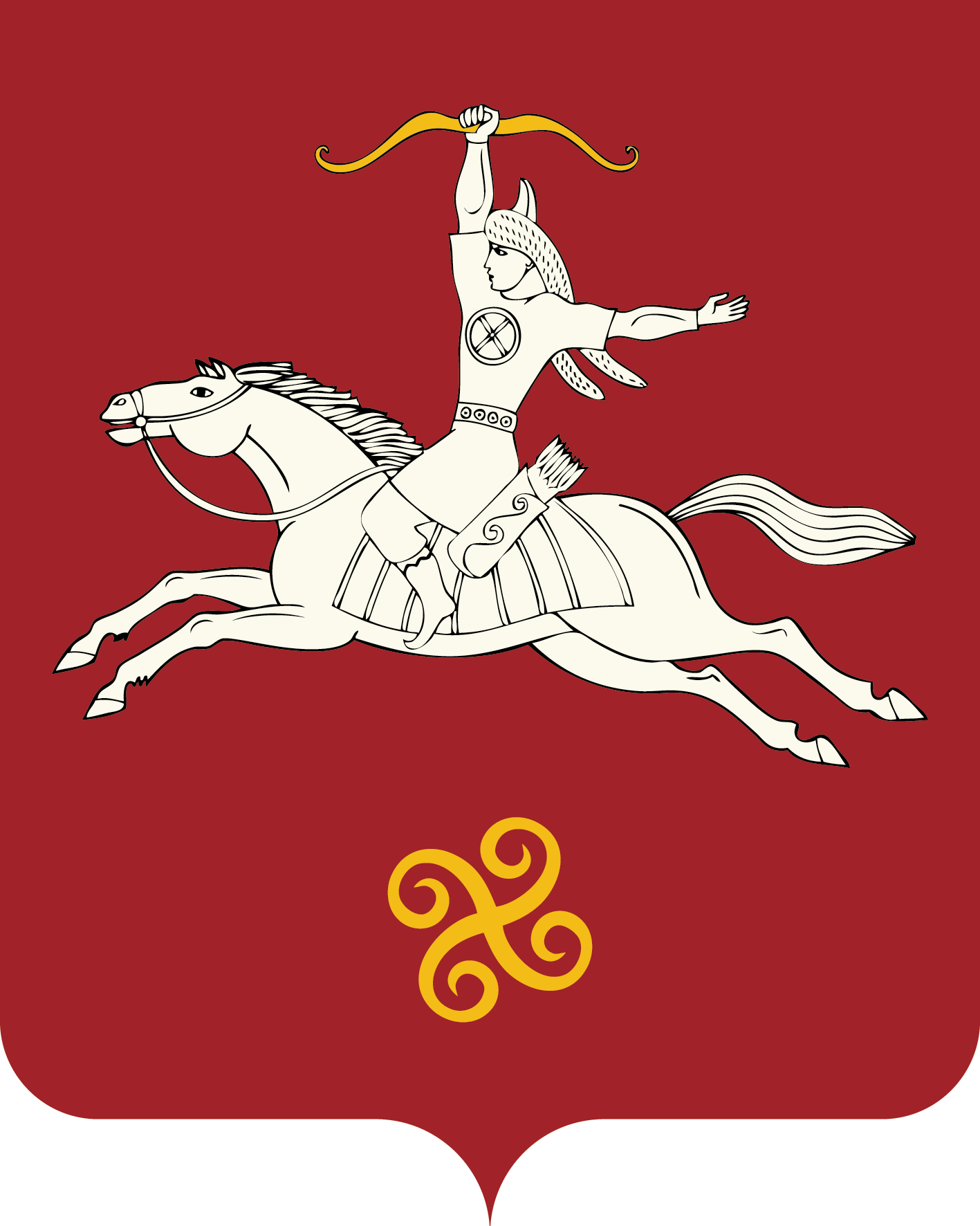 РЕСПУБЛИКА БАШКОРТОСТАНСОВЕТ  СЕЛЬСКОГО ПОСЕЛЕНИЯНАСИБАШЕВСКИЙ СЕЛЬСОВЕТМУНИЦИПАЛЬНОГО РАЙОНАСАЛАВАТСКИЙ РАЙОН452496, Нəсебаш ауылы, Υзəк урамы, 31 йорттел. (34777) 2-31-01452496, с.Насибаш, ул. Центральная, 31тел. (34777) 2-31-01Члены комиссии:(подпись, дата)Инициалы, фамилия(подпись, дата)Инициалы, фамилия(подпись, дата)Инициалы, фамилияШтамп Совета сельского поселения Насибашевский сельсоветАдминистрация МР Салаватский район Республики Башкортостан________________________________________________ул. Советская, д. 54, с. Малояз, 452490Штамп Совета сельского поселения Насибашевский сельсоветИванов В.П.________________________________________________Центральная ул., д. 5, кв. 25, с. Насибаш МР Салаватский район Республики БашкортостанШтамп Совета  сельского поселения Насибашевский сельсоветАдминистрация МР Салаватский район Республики Башкортостан________________________________________________ул. Советская, д. 54, с. Малояз, 452490Штамп Совета сельского поселения Насибашевский сельсоветИванов В.П.________________________________________________Центральная ул., д. 5, кв. 25, с.Насибаш МР Салаватский район Республики БашкортостанШтамп Совета сельского поселения Насибашевский сельсоветФамилия, инициалы заявителя(в дательном падеже)________________________________________________Адрес заявителяШтамп Совета сельского поселения Насибашевский сельсоветФамилия, инициалы заявителя(в дательном падеже)________________________________________________Адрес заявителяШтамп Совета сельского поселения Насибашевский сельсоветФамилия, инициалы заявителя(в дательном падеже)________________________________________________Адрес заявителяШтамп Совета сельского поселения Насибашевский сельсоветФамилия, инициалы заявителя(в дательном падеже)________________________________________________Адрес заявителяШтамп Совета сельского поселения Насибашевский сельсоветФамилия, инициалы заявителя(в дательном падеже)________________________________________________Адрес заявителяN п/п <*>Дата приемаФИО заявителяАдрес (почтовый либо электронной почты), по которому должны быть направлены ответ, уведомление о переадресации обращенияКраткое содержание обращенияКоличество листовКоличество листовРезультат приема (принято обращение, разъяснено)Кто принялПримечаниеосновного документаприложения12345678910